Jaarverslag 2020 medezeggenschapsraad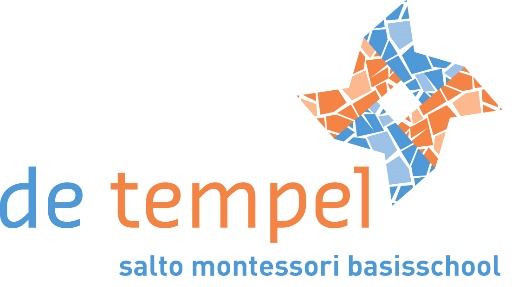 Samenstelling MROp 31 december 2020 bestond de MR uit de volgende leden:Oudergeleding:				Personeelsgeleding:
Jan-Willem Simons (voorzitter)		    Anja Hobbelen (secretaris)
Linda Holvast				            Myrte van Beek
Aarti Ramdin				          Yolanda Deckert

De MR behartigt de belangen van de kinderen, ouders en leerkrachten op Salto
Montessorischool de Tempel conform de Wet Medezeggenschap Scholen. De MR bestaat uit drie leden uit de oudergeleding en drie leden uit de personeelsgeleding.Vergaderingen:De MR kwam in 2020 6 keer bijeen om te vergaderen over verschillende onderwerpen. De agenda’s zijn altijd op te vragen bij Jan-Willem Simons of Anja Hobbelen. Wilt u de notulen opvragen dan is dit altijd mogelijk. Op het informatiebord buiten is altijd een kort verslag te lezen over de vergadering d.m.v. 3 bullits. Elke vergadering is in principe grotendeels openbaar. Iedereen is in principe welkom bij de openbare onderdelen. I.v.m. corona is dit afgelopen jaar tijdelijk niet geweest. De laatste vergaderingen waren wel weer te bezoeken, maar diende men zich vooraf aan te melden. Onderwerpen:Tijdens de vergaderingen kwamen de volgende onderwerpen aan de orde:Het jaarverslag van 2019 is tijdens de vergadering vastgesteld.De Onderwijsinspectie is op 21 januari komen kijken. Deze komt eens per vier jaar. Ze kwamen het thema Didactisch handelen bekijken.Het draaiboek wat opgesteld is voor als er leerkrachten afwezig zijn is bekeken, besproken en het draaiboek is akkoord.Het activiteitenplan voor 2020-2021 is aangepast.We zijn, samen met nog 2 Saltoscholen, uitgekozen voor de Pilot Verlengde Schooldag. Dit gaat in deze pilot over met name naschoolse activiteiten voor met name kinderen uit kansarme gezinnen. Andere kinderen mogen ook meedoen. Het streven is dat dit kan starten in het nieuwe schooljaar.Er is gekeken naar apps voor de oudercommunicatie.Het kaartje dat de MR naar de ouders heeft uitgedaan na de thuiswerkperiode is positief ontvangen.We hebben besproken dat de ouderbijdrage dat in het schooljaar 2019/2020 niet gebruikt is teruggestort gaat worden naar de ouders die het schoolgeld betaald hebben. De ouderbijdrage van het schooljaar 2020-2021 is besproken.De begroting van het schooljaar 2020-2021 is besproken. We hebben gesproken over de veranderingen die in dit schooljaar (2020-2021) zijn ingevoerd ten behoeve van het onderwijs voor alle kinderen.Teams heeft zijn intrede gedaan in de MR.De schoolgids is gelezen, besproken en veranderingen zijn aangebracht.Het communicatieplan m.b.t. Parro is bekeken, besproken en goedgekeurd.We hebben gesproken over het voedingsbeleid. Wat vinden we er goed aan, waar zien we knel- of verbeterpunten.Het schoolplan voor 2021-2024 is gelezen en besproken. Verbeterpunten zijn doorgenomen.Voornemens voor 2021Als MR willen we in 2021 meer in contact treden naar de ouders toe Tot slotDe MR nodigt alle ouders uit om proactief zijn of haar mening en/of wensen naar ons bekend te maken. Alle MR-leden zijn hiervoor te benaderen. Wilt u aanwezig zijn bij een MR-vergadering dan kan dit door u aan te melden bij anja.hobbelen@salto-eindhoven.nl  Het is onze taak om ons maximaal binnen de kaders in te zetten voor het beste resultaat van de kinderen en daarmee van de school.We bedanken alle ouders voor hun medewerking en het in ons gestelde vertrouwen.Met vriendelijke groet,Namens de MRJan-Willem Simons (voorzitter)Anja Hobbelen (secretaris)Eindhoven,14 januari 2021